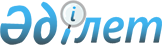 Қазақстан Республикасы Министрлер Кабинетiнiң 1995 жылғы 28 сәуiрдегi N 592 қаулысына өзгертулер енгiзу туралы
					
			Күшін жойған
			
			
		
					Қазақстан Республикасы Үкiметiнiң қаулысы 1996 жылғы 22 қаңтар N 73. Күшi жойылды - ҚРҮ-нiң 1996.12.31. N 1749 қаулысымен.     Қазақстан Республикасының Үкiметi қаулы етедi:     "Қазақстан Республикасының аумағында акциздiк алым маркаларыненгiзу және таңбалауға жататын, акцизделетiн тауарларды сату туралы"Қазақстан Республикасы Министрлер Кабинетiнiң 1995 жылғы 28 сәуiрдегiN 592  P950592_  қаулысына /Қазақстан Республикасының ПҮАЖ-ы, 1995 ж., N 16,179-құжат/ мынадай өзгертулер енгiзiлсiн:     4-тармақтың бесiншi абзацындағы, 5-тармақтың бiрiншi абзацындағыжәне 10-тармақтың үшiншi абзацындағы "мен сыраны" сөздерi алыныптасталсын;     аталған қаулының екiншi қосымшасындағы     "2203 00                           Солод сырасы*"     жолдары алынып тасталсын.     Қазақстан Республикасының        Премьер-Министрi
					© 2012. Қазақстан Республикасы Әділет министрлігінің «Қазақстан Республикасының Заңнама және құқықтық ақпарат институты» ШЖҚ РМК
				